Series of vocational qualification certificate ____________ No _____________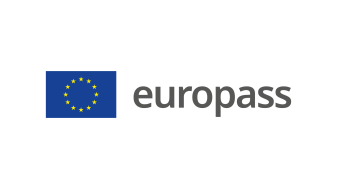 Supplement to vocational qualification certificate(*)Latvia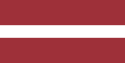 1. Title of the vocational qualification certificate(1)☐Atestāts par arodizglītību☐Profesionālās kvalifikācijas apliecībaProfesionālā kvalifikācija: Šūšanas iekārtu operators(1) in the original language2. Translation of the title of the vocational qualification certificate(2)☐A certificate of vocational basic education☐A vocational qualification certificateVocational qualification: Sewing Machine Operator (2)If applicable. This translation has no legal status.3. Competence profileA sewing machine operator sews sewn products (hereinafter referred to as 'products'), their assemblies and parts according to the given technological instructions, working speed and quality requirements. A sewing machine operator is a specialisation of the "Sewer" occupation. The occupation of a sewing machine operator is subject to the duties and tasks of the "Sewer" occupation.Has acquired the competences required to perform the following professional duties and tasks:3.1. Familiarisation with the work assignment:  familiarise oneself with a sample of the product;  familiarise oneself with the processing sequence of the product. 3.2. Preparing sewing machines for the work process:  assess the suitability of the sewing machines for the work to be carried out;  prepare and install the necessary accessories for the sewing machines;  adapt the sewing machines to the specific operation;  change the needle in the sewing machine at the start of each shift. 3.3. Performing the specific operation of the product:  choose the cut parts for a specific assembly;  prepare the workplace for the task to be carried out;  choose the sewing sequence of the parts according to the layers;  check all parts according to the sequence of technological processing;  assess the quality of the cut product;  sew the specific assembly;  check the quality of the fabric of the parts during sewing. 3.4. Supervision of own work:  periodically check the quality of the stitching (including after the first stitch, after changing the thread and 					needle);  repair defects in the sewing process;   assemble the sewn parts in sequence before the next operation. 3.5. Organising own workplace at the end of one's shift:  disconnect the sewing machines from power supply;  clean dust from sewing machines;  organise tools and accessories;  tidy up the work desk and workplace. 3.6. Carrying out work of an organisational nature:  comply with labour protection rules;  cooperate with colleagues;  organise work complying with deadlines, resources and quality requirements;  complete internal documentation.Additional competences:<<To be completed by the education institution>>;...;...;...4. Employment opportunities in line with the vocational qualification(3)4. Employment opportunities in line with the vocational qualification(3)Work in sewing production companies.Work in sewing production companies.(3) If possible(3) If possible5. Description of the document certifying vocational qualification5. Description of the document certifying vocational qualificationName and status of the body issuing the vocational qualification certificateNational authority providing recognition of the vocational qualification certificate<<Full name, address, telephone number, website address; e-mail address of the issuing body. Legal status of the issuing body>>Ministry of Education and Science of the Republic of Latvia, website: www.izm.gov.lvLevel of the vocational qualification certificate(national or international)Assessment scale/Assessment attesting fulfilment of the requirementsState-recognised document, corresponding to the third level of the Latvian Qualifications Framework (LQF 3) and the third level of the European Qualifications Framework (EQF 3).A mark of at least "average - 5" in the vocational qualification examination (using a 10-point scale).Access to the next level of educationInternational treaties or agreementsA certificate of vocational basic education or secondary education enables further education at LQF level 4/ EQF level 4.<<If applicable. To be completed by the education institution in case international treaties or agreements provide for the issue of additional certificates. If not applicable, delete comment>>Legal basisLegal basisVocational Education Law (Section 6)Vocational Education Law (Section 6)6. Means of obtaining the vocational qualification certificate6. Means of obtaining the vocational qualification certificate6. Means of obtaining the vocational qualification certificate6. Means of obtaining the vocational qualification certificate☐Formal education:☐ Full-time☐ Full-time (work-based training)☐ Part-time☐Formal education:☐ Full-time☐ Full-time (work-based training)☐ Part-time☐Education acquired outside the formal education system☐Education acquired outside the formal education systemTotal duration of training** (hours/years) _______________Total duration of training** (hours/years) _______________Total duration of training** (hours/years) _______________Total duration of training** (hours/years) _______________A: Description of the vocational training receivedB: Percentage of total (100%) programmeB: Percentage of total (100%) programmeC: Duration (hours/weeks)Part of the education programme completed in the education institution<<Indicate the amount (%) of the education programme completed on the premises of the education institution>><<Indicate the amount (%) of the education programme completed on the premises of the education institution>><<Indicate the amount (in hours or training weeks) of the education programme completed on the premises of the education institution>>Part of the education programme completed in workplace internship, including work-based training<<Indicate the amount (%) of the education programme completed outside the premises of the education institution,i.e. practical training in enterprises, workplace internships, work-based training>><<Indicate the amount (%) of the education programme completed outside the premises of the education institution,i.e. practical training in enterprises, workplace internships, work-based training>><<Indicate the amount (in hours or training weeks) of the education programme completed outside the premises of the education institution,i.e. practical training in enterprises, workplace internships, work-based training>>** Applicable to formal education.Further information available at:www.izm.gov.lvhttps://visc.gov.lv/profizglitiba/stand_saraksts_mk_not_626.shtmlNational Information Centre:National Europass Centre in Latvia, http://www.europass.lv/** Applicable to formal education.Further information available at:www.izm.gov.lvhttps://visc.gov.lv/profizglitiba/stand_saraksts_mk_not_626.shtmlNational Information Centre:National Europass Centre in Latvia, http://www.europass.lv/** Applicable to formal education.Further information available at:www.izm.gov.lvhttps://visc.gov.lv/profizglitiba/stand_saraksts_mk_not_626.shtmlNational Information Centre:National Europass Centre in Latvia, http://www.europass.lv/** Applicable to formal education.Further information available at:www.izm.gov.lvhttps://visc.gov.lv/profizglitiba/stand_saraksts_mk_not_626.shtmlNational Information Centre:National Europass Centre in Latvia, http://www.europass.lv/